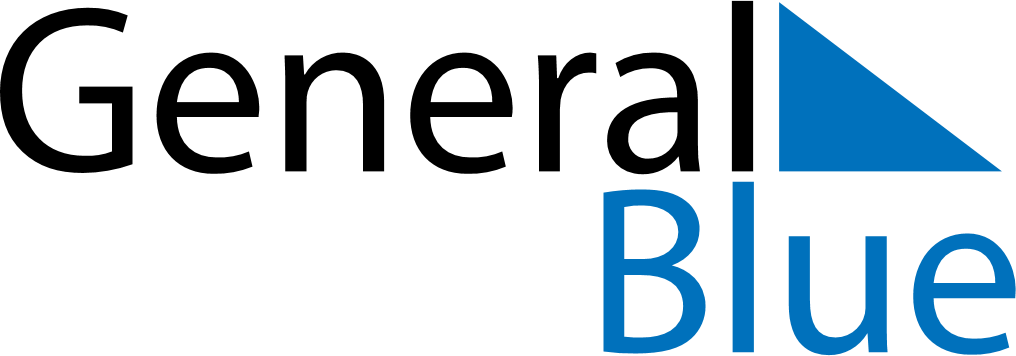 June 2081June 2081June 2081June 2081June 2081SundayMondayTuesdayWednesdayThursdayFridaySaturday123456789101112131415161718192021222324252627282930